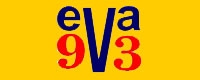 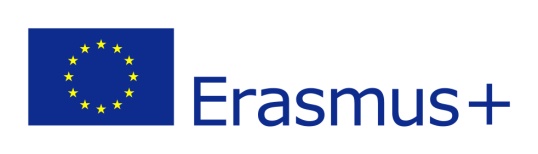 Evaluation test Nr.3Evaluation of the impact of the environmental studies on the knowledge level about possible workplace and place of residence Total score of  the index „O” questions:Total score of  the index „S” questions:Total score of  the index „R” questions: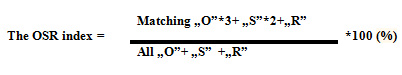 Your OSR index is                              %Your evaluation of the impact of the environmental studies on the knowledge level about possible workplace and place of residence is:OptimalAcceptableUnacceptable (circle the correct answer)And that gives you                                     pointsIndex of the QuestionNr. of the QuestionStatementYour opinion - agree / disagreePoints -  1 point if the answer is„agree” and 0 points, if the answer is „disagree”„O”Nr.1You know how this region where the Livani is located, is called„O”Nr.2You know where to get information about tourism objects, events and routes in Livani„O”Nr.3You know at least some facts about the history of Livani district„S”Nr.4You know which one is the most important cultural object for the citizens of Livani„S”Nr.5You should be able to tell people around you, if necessary about life and society, including culture and religion in Latgale region„S”Nr.6You know why the bread is so special for Latgalians„R”Nr.7You know at least two tradicional dishes in Latvian cuisine„R”Nr.8You can name at least two tradicional Latgalian crafts„R”Nr.9You have participated at least in two tradicional Latgalian crafs classes